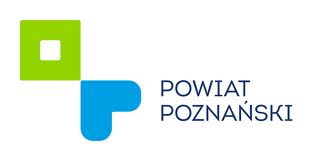 JAN GRABKOWSKISTAROSTA POZNAŃSKIzaprasza do udziału wXI Powiatowym Przeglądzie Twórczości Artystycznej Osób Niepełnosprawnych - mieszkańców Powiatu Poznańskiego pn. „ZLOT TALENTÓW”W trakcie imprezy twórcy będą mogli zaprezentować swoje uzdolnienia w kilku kategoriach twórczości : plastycznej, muzycznej, fotograficznej, filmowej i teatralnej.Uczestnictwo w „Zlocie Talentów” mogą zgłaszać osoby indywidualne, placówki i organizacje:Prace plastyczne i fotograficzne zgłaszane do konkursów muszą być wyłącznie dziełami indywidualnymi „Teledysk”, „Mała forma teatralna” oraz „Prezentacje wokalne” mogą być dziełami zespołowymi.Do „Zlotu Talentów” mogą być zgłaszane prace i utwory spełniające warunki: są dziełami oryginalnymi, do których pełne i wyłączne prawa autorskie przysługują Uczestnikowi lub jego Przedstawicielowi Ustawowemunie naruszają praw osób trzecichnie były dotychczas publicznie prezentowane.Szczegółowe informacje znajdą Państwo w załącznikach: Informacja o konkursach, Regulamin, Oświadczenie, Karta zgłoszeniowa oraz na stronach internetowych: www.powiat.poznan.pl, www.fundacjakamaltanska.pl, www.maltadom.fc.plPlanujemy, że finał „Przeglądu” odbędzie się 28 września br. w Hali Widowiskowo – Sportowej przy ul. Krasickiego 16 w Mosinie. Na laureatów czekają nagrody rzeczowe.Przewidziana jest nagroda specjalna dla „Talentu Roku 2023”.XI Powiatowy Przegląd Twórczości Artystycznej Osób Niepełnosprawnych - mieszkańców Powiatu Poznańskiego pn. „ZLOT TALENTÓW” finansowany jest z budżetu Powiatu Poznańskiego. Bezpośrednim realizatorem jest Dom Pomocy Maltańskiej w Puszczykowie Dodatkowe informacje : 61 819 44 46,   507 117 248,  e - mail: maltadom@wp.pl  Realizator Projektu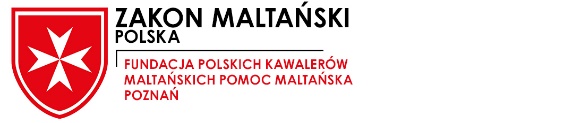 